Серебристый бульвар, д. 34, корп. 1                                            ДО РЕМОНТА                                                                                                  ПОСЛЕ РЕМОНТА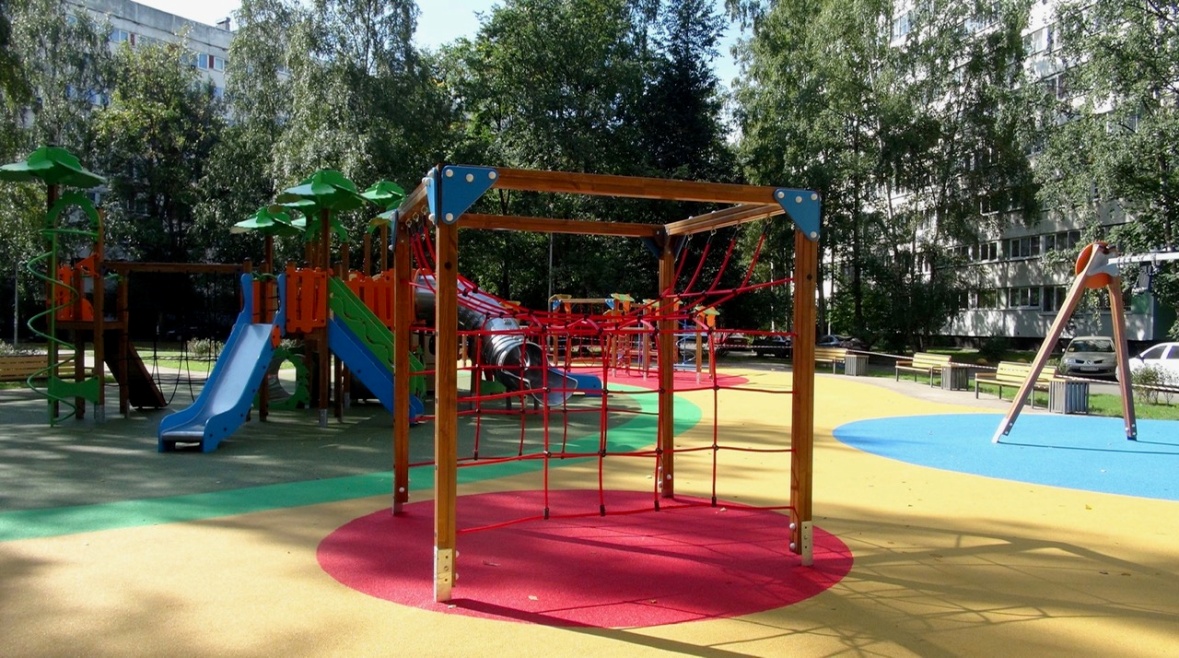 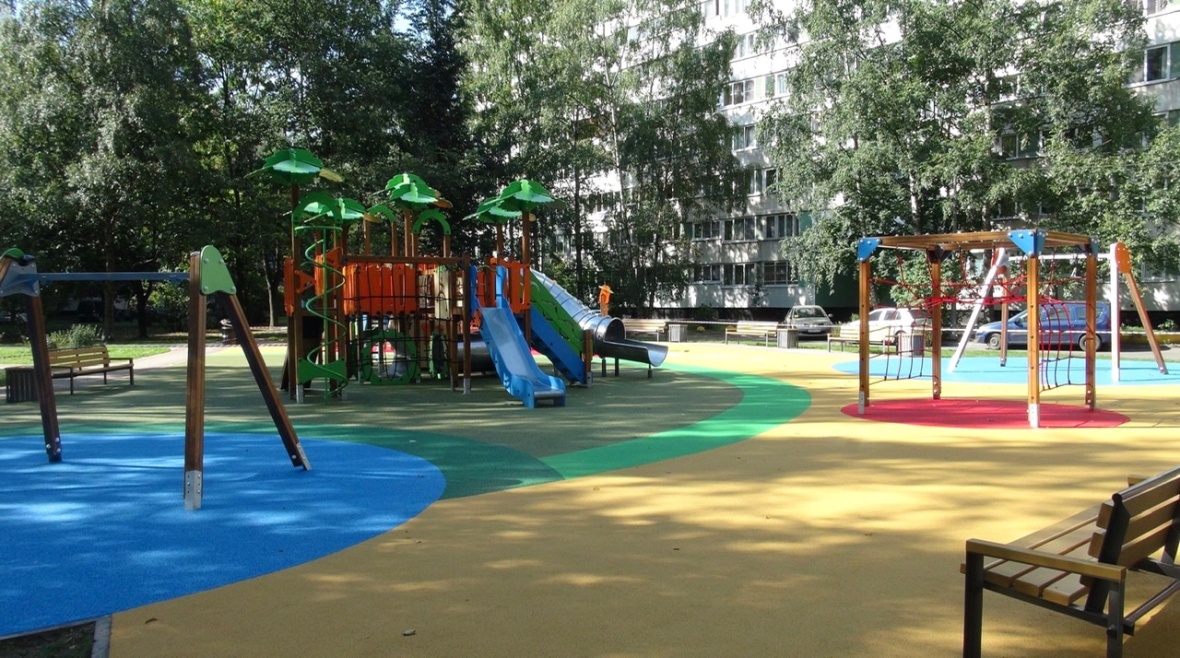 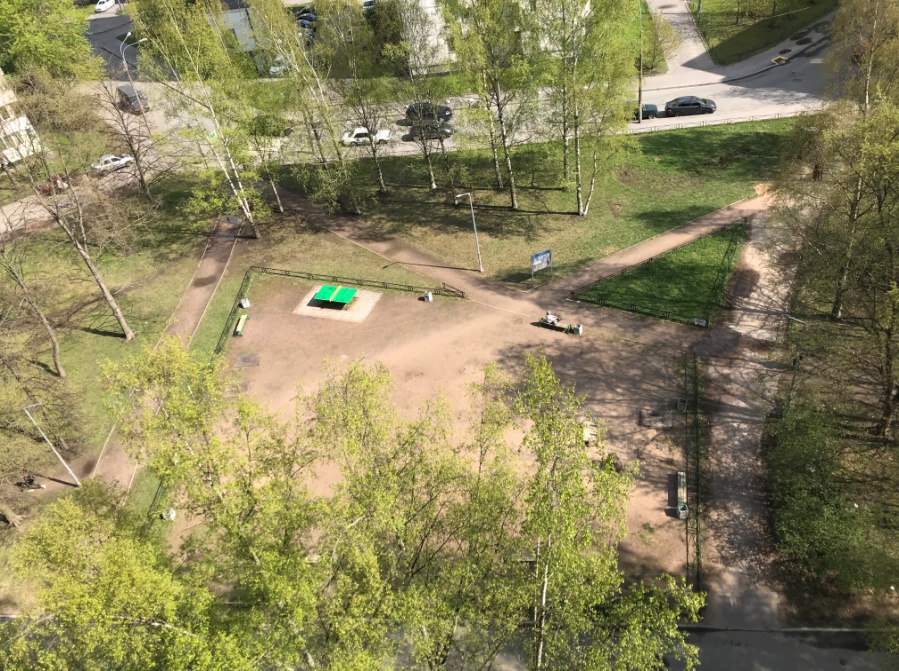 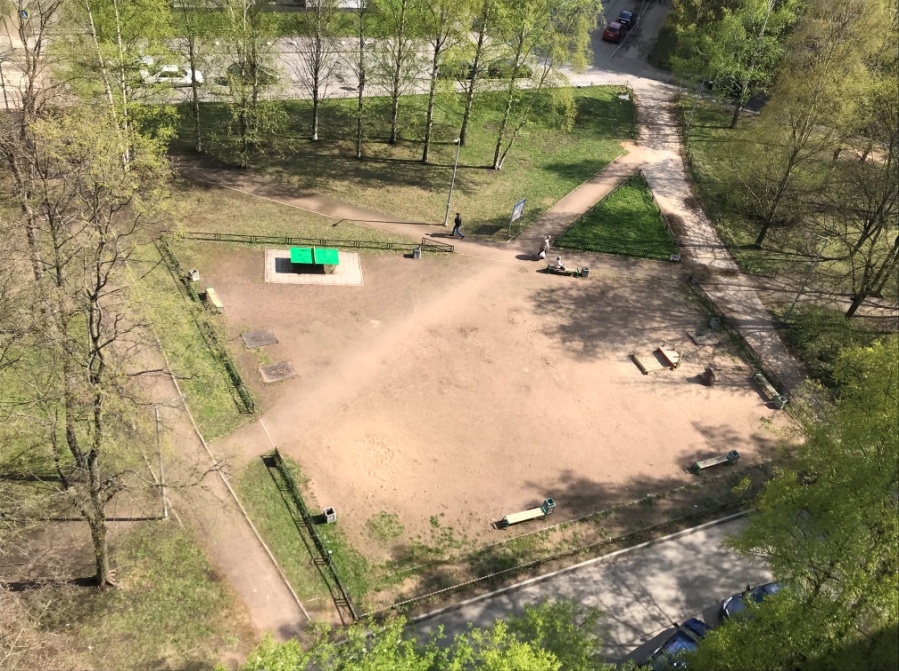 